					บันทึกข้อความ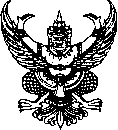 ส่วนราชการที่  อว ๐๖๐๙.๙/                                          วันที่ เรื่อง  ขอเสนอโครงการวิจัยในมนุษย์ที่เข้าข่ายการพิจารณาแบบเร็ว ด้านมนุษยศาสตร์ สังคมศาสตร์           และศึกษาศาสตร์ (Expedited review Categories) เรียน   คณะกรรมการจริยธรรมการวิจัยในมนุษย์มหาวิทยาลัยนครพนมข้าพเจ้า..................................................สังกัด...................................................................... ขอเสนอโครงการวิจัยเรื่อง (ชื่อภาษาไทยและภาษาอังกฤษ)............................................................................... ………………………......................................................................................................................................……………………………………………………………………………………………………………………………………………………………………. เพื่อขอรับการพิจารณาจริยธรรมการวิจัยในมนุษย์ และได้แนบเอกสารประกอบการพิจารณา (ซึ่งได้ส่งเอกสารผ่านระบบ Online Ethicsrdi@npu.ac.th) แล้ว โดยมีรายการเอกสารดังนี้		๑. แบบเสนอเพื่อขอรับการพิจารณาจริยธรรมการวิจัยในที่เข้าข่ายการพิจารณาแบบเร็ว ด้านมนุษยศาสตร์ สังคมศาสตร์ และศึกษาศาสตร์		๒. โครงการวิจัยฉบับสมบูรณ์		๓. เอกสารคำชี้แจงสำหรับอาสาสมัคร (ดูตัวอย่างใน website)		๔. เอกสารแบบคำยินยอมสำหรับอาสาสมัคร (ดูตัวอย่างใน website)		๕. เครื่องมือที่ใช้ในการวิจัยจึงเรียนมาเพื่อโปรดพิจารณาลงชื่อ ...........................................(………………..............……………….)หัวหน้าโครงการวิจัยลงชื่อ ...................................................(............................................................)หัวหน้าภาควิชา/หน่วยงาน หรือคณบดี